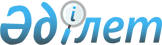 О внесении изменений в решение акима Калининского сельского округа от 5 сентября 2011 года № 1 "О присвоении наименований улицам сел Калининского сельского округа"Решение акима Калининского сельского округа Тарановского района Костанайской области от 17 апреля 2014 года № 1. Зарегистрировано Департаментом юстиции Костанайской области 15 мая 2014 года № 4710

      В соответствии с Законом Республики Казахстан от 21 января 2013 года "О внесении изменений и дополнений в некоторые законодательные акты Республики Казахстан по вопросам ономастики" аким Кайранкольского сельского округа РЕШИЛ:



      1. Внести в решение акима Калининского сельского округа от 5 сентября 2011 года № 1 "О присвоении наименований улицам сел Калининского сельского округа" (зарегистрировано в Реестре государственной регистрации нормативных правовых актов под № 9-18-143, опубликовано 3 ноября 2011 года в районной газете "Маяк") следующие изменения:



      в заголовке и по всему тексту решения на государственном языке слова "селолық", "селосының", "селоларының", "селолары" заменить соответственно словами "ауылдық", , "ауылының", "ауылдарының", "ауылдары", текст на русском языке не изменяется.



      2. Настоящее решение вводится в действие по истечении десяти календарных дней после дня его первого официального опубликования.                                                       С. Сапабеков
					© 2012. РГП на ПХВ «Институт законодательства и правовой информации Республики Казахстан» Министерства юстиции Республики Казахстан
				